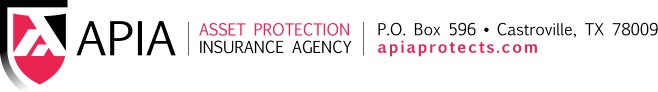 Monthly Property Inspection FormInsured’s Name	Loan Number  	Property Address	City	State	Zip  	Insured Value	Inspector’s Name  	Inspector’s Phone Number	Date of Inspection  	****CONDITION OF PROPERTY****Describe Interior  	Are all windows secured?	Yes	NoDescribe Exterior  	Are all windows damaged?  Yes	No (If no, what date will they be fixed? 	) Are blinds in the window?	Yes	No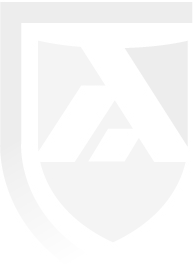 Are all doors locked?	Yes	NoDate grass was last mowed  	Date tree debris was removed  	Are trees trimmed and is any growth onto the nonPowned property removed?	Yes	No Date trees were last trimmed  	Are there any sidewalks that are uneven, cracked, or have exposed root growth?  Yes	No Are there any loose hand railings, lose bricks/stone, or cracked boards?	Yes	NoIf yes, when were the issues remedied?   	Is there any asbestos, lead paint, cleaning materials, or debris on the property?  Yes	No If yes, when is it scheduled to be removed?   	Is the electricity on?	Yes	NoIs the heat/AC on?	Yes	NoIs the gas on?	Yes	NoIs the water on?	Yes	NoIs there any interior water damage?	Yes	NoAre there any exposed wires on the interior or exterior?	Yes	No Are the windows boarded? Yes	NoIf yes, when will the boards be removed?  					 Condition of neighborhood  Good   Stable	Fair		Poor	Deteriorated How is routine patrol performed? City Police	Private Security